Smart Technology Mentors Program
 Informational Meeting for Juniors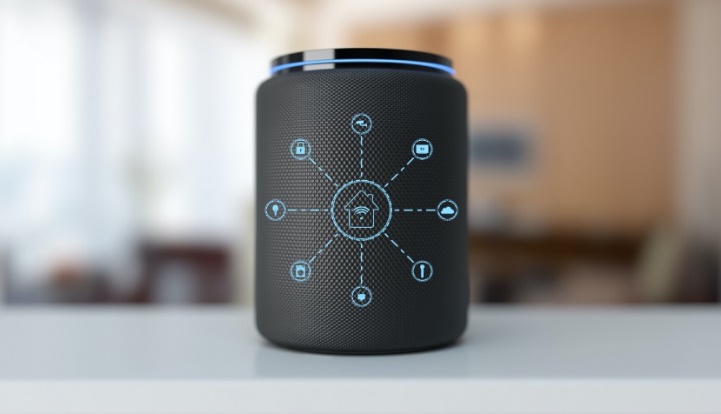 When: 		[Insert date & time: 0:00 to 0:00]Where: 		[Insert school location]What: 	A statewide pilot program providing high school seniors opportunities to:	
Receive training to assist older consumers and people with disabilities to live more independently through the 
use of smart home devices and services

Provide the assistance On Your Schedule and Get Paid for each home visit

Earn recognition as one of Illinois’ first certified 
Smart Technology Mentors and be listed on theSmart Self Reliance Clearinghouse: www.smartselfreliance.orgJoin Us to Learn More!